П О Л О Ж Е Н И Ео проведении Открытого Первенства г. Вологдыпо фигурному катанию на коньках«Вологодские узоры»I. Цели и задачи.Соревнования проводятся по одиночному катанию в целях:- популяризации и развития фигурного катания на коньках среди детей и подростков;- привлечение внимания общественности и соответствующих организаций к любительскому уровню детского фигурного катания на коньках, пропаганде здорового образа жизни;
- совершенствования спортивного мастерства занимающихся фигурным катанием;- приобретения соревновательной практики; - формирование сборной команды г. Вологды по фигурному катанию на коньках; - выполнение и подтверждение норм и требований  ЕВСК;- выявления перспективных спортсменов;- обмена опытом работы тренеров-преподавателей.II. Сроки и место проведения соревнований.Соревнования проводятся: 18 - 21 апреля 2019 г. на базе МАУ «Ледовый дворец» по адресу: г. Вологда ул. Пугачева д. 44Начало соревнований в 09.00 часов 19 апреля 2019 г.Мандатная комиссия состоится: 18 апреля 2019 г. с 17.00 до 19.00 в здании МАУ «Ледовый дворец».Расписание соревнований:19 апреля – 3 и 2 юношеские спортивные разряды произвольная программа, III спортивный разряд произвольная программа, II спортивный разряд короткая программа20 апреля – 1 юношеский спортивный разряд, II спортивный разряд произвольная программа, I спортивный разряд короткая программа21 апреля -  I спортивный разряд произвольная программаЖеребьевка стартовых номеров будет проведена автоматически в программе ISU Calc FS.
III. Руководство и непосредственная ответственность по проведению соревнований.Общее руководство подготовкой и проведением соревнований осуществляет Управление физической культуры и массового спорта  Администрации г. Вологды.Непосредственное  проведение  соревнований  возлагается  на   МБУДО ДЮСШ «Юность» и главную судейскую коллегию. Главная судейская коллегия:Главный судья соревнований - Заседателева Наталья АлексеевнаЗаместитель главного судьи - Русинова Юлия Октавиановна Главный секретарь соревнований  - Кубасова Любовь НиколаевнаСудейская бригада состоит из судей, включенных в список официальных лиц для судейства, утвержденный на данный сезон ФФККР.Согласно правилам Международного Союза Конькобежцев (ISU), организаторы соревнований не несут ответственности за травмы и ущерб здоровью полученных участниками соревнований. Данная ответственность возлагается на самих спортсменов, их родителей и организации, заявившие для участия в соревнованиях соответствующих спортсменов.IV. Программа соревнований.         Соревнования проводятся в соответствии с ЕВСК на 2019-2022 г.г. по следующим разрядам:III юношеский разряд                                   - 2011 г.р. и моложе          II юношеский разряд                                    - 2010 г.р. и моложе          I юношеский разряд                                      - 2009 г.р. и моложеIII спортивный разряд                                   - 2008 г.р. и моложе          II спортивный разряд                                   - 2008 г.р. и моложе          I спортивный разряд                                     - 2006 г.р. и моложеСудейство осуществляется по действующей системе ISU.V.  Участники соревнований, порядок допуска.К участию в соревнованиях допускаются спортсмены спортивных школ, клубов и секций г. Вологды, Вологодской области, городов и субъектов Российской Федерации.Предварительные заявки на участие принимаются до 05 апреля 2019 г. на электронную почту   ffkk-vologda@mail.ru .Организация, проводящая соревнования, вправе отказать в приеме на соревнования или допустить большее количество участников. Организаторы соревнований вправе поменять количество участников и количество разрядов, согласно отведенному времени.Окончательное количество участников в разрядах определяется по срокам подачи заявок.На мандатную комиссию представитель организации обязан подать на каждого участника следующие документы:- оригинал именной заявки установленной формы (заверенной печатями спортивной организации и врача по спортивной медицине);- зачетные классификационные книжки спортсменов;- страховые полисы спортсменов от несчастных случаев (оригинал);- свидетельство о рождении или паспорт (оригинал).	В случае, если не предоставлен полный пакет документов, спортсмен не допускается к участию в соревнованиях. В случае, если представитель команды не может присутствовать на мандатной комиссии, необходимый пакет документов на спортсменов может быть представлен (по предварительному согласованию с главным судьей соревнований) в секретариат в день начала соревнований не позднее, чем за 1 час до начала соревнований. VI. Награждение.Победители и призеры соревнований награждаются грамотами Управления физической культуры и массового спорта Администрации г. Вологды и медалями. Все участники соревнований награждаются дипломом участника и памятными подарками. VII. Требования к музыкальному сопровождению.Каждый участник должен иметь качественную запись музыкального сопровождения своих программ с указанием фамилии и имени участника, спортивной организации, разряда и времени звучания.Музыкальное сопровождение программ сдается до начала проведения соревнований по каждому разряду.VIII. Этикет.Все участники, тренеры и гости соревнований обязаны строго соблюдать Правила соревнований. Запрещено кидать на лед посторонние предметы (игрушки, цветы, шоколад и т.д.)IX. Условия финансированияФинансирование соревнований осуществляется МБУДО ДЮСШ «Юность» в соответствии с субсидией на финансовое обеспечение выполнения муниципального задания.Дополнительное финансовое обеспечение, связанное с организационными расходами по подготовке и проведению соревнований может осуществляться за счет внебюджетных источников.Расходы по командированию участников соревнований (проезд, суточные в пути, питание, проживание в период проведения соревнований и страхование) обеспечивают командирующие организации.Бронированием мест в гостиницах команды занимаются самостоятельно.Данное положение является официальным вызовом на соревнования.Контактные телефоны: Русинов Александр Валерьевич (тел.+7 921 231 20 01)                             Кубасова Любовь Николаевна (тел. +7 921 123 16 19)Форма заявки:Именная заявкакоманды   _______________________________________________________________на участие в Открытом Первенстве г. Вологды по фигурному катанию на коньках «Вологодские узоры»Руководитель организации ___________________Тренер (представитель)  ___________________Всего к соревнованиям допущено ____ участников. Врач __________ /_____________ / «____» _____________ ______ года.                 м.п.Исх. №3  от 11.03.2019 годаВызов для участия в  соревнованияхУважаемые коллеги!		ВГОО ФФКК г. Вологды  приглашает Вашу команду принять участие в Открытом Первенстве г. Вологды по фигурному катанию на коньках «Вологодские узоры».		Соревнования проводятся в г. Вологде с 18 по 21 апреля 2019 г. на базе МАУ «Ледовый Дворец» по адресу: г. Вологда, ул. Пугачева, д.44Соревнования проводятся согласно Правилам, утверждённым Президиумом ФФКК России и в соответствии с требованиями ЕВСК 2019 -2022 года.В целях дополнительного финансирования призового фонда, оплаты работы судейской бригады и покрытия иных организационных расходов по подготовке и проведению соревнований каждый участник оплачивает благотворительный взнос: 2500 руб. для юношеских разрядов и 3000 руб. – для спортивных разрядов (3,2,1 спортивный разряд).Благотворительный взнос за участие в соревнованиях спортсменами должен быть внесен на счет ВГОО ФФКК за всех членов команды одной суммой до 10 апреля 2019 года. Кроме того, на электронную почту ВГОО ФФКК, или СМС, или сообщением в приложении Viber или WhatsApp, необходимо прислать фото или копию квитанции об оплате, сообщение о том, за какую команду был сделан платеж, сколько участников по юношеским и сколько по спортивным разрядам.  В случае снятия спортсмена с соревнований после 10 апреля 2019 года по причине болезни, дисквалификации или любой другой причине – благотворительный взнос не возвращается. Возможна замена данного спортсмена по согласованию с представителем Главной судейской коллегии. Огромная просьба!Вносить благотворительный взнос ПО ПЛАТЕЖНОМУ ПОРУЧЕНИЮ, УКАЗАННОМУ НИЖЕ!!!Либо указывать в платежном поручении в «назначении платежа» - ЦЕЛЕВОЕ ПОЖЕРТВОВАНИЕ НА ВЕДЕНИЕ УСТАВНОЙ ДЕЯТЕЛЬНОСТИТелефон для СМС, Viber, WhatsApp - +7 (921) 231-20-01 (Русинов Александр)Электронная почта ВГОО ФФКК – ffkk-vologda@mail.ru Благодарю за сотрудничество. Президент ВГОО ФФКК г. Вологды					Русинов А.В.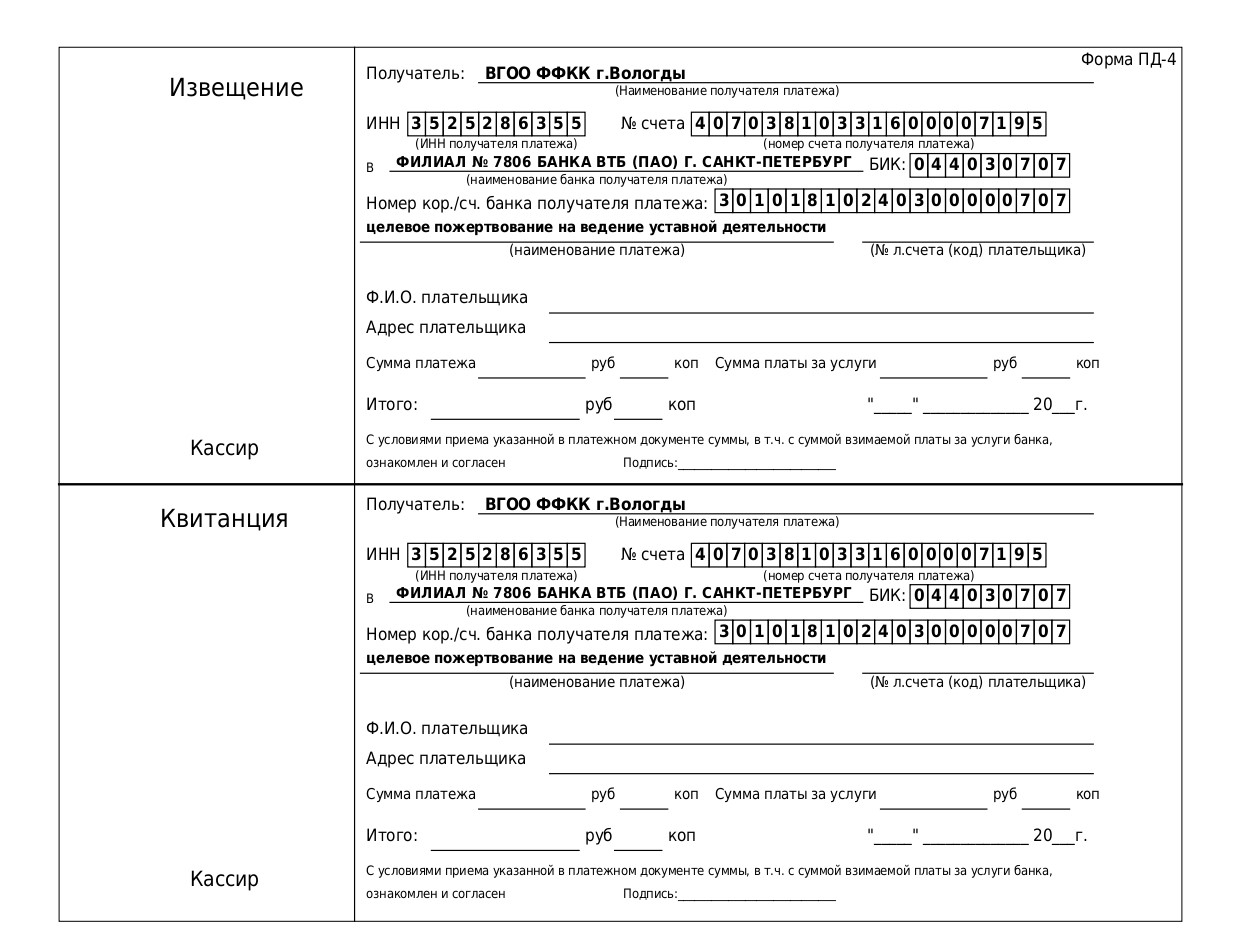 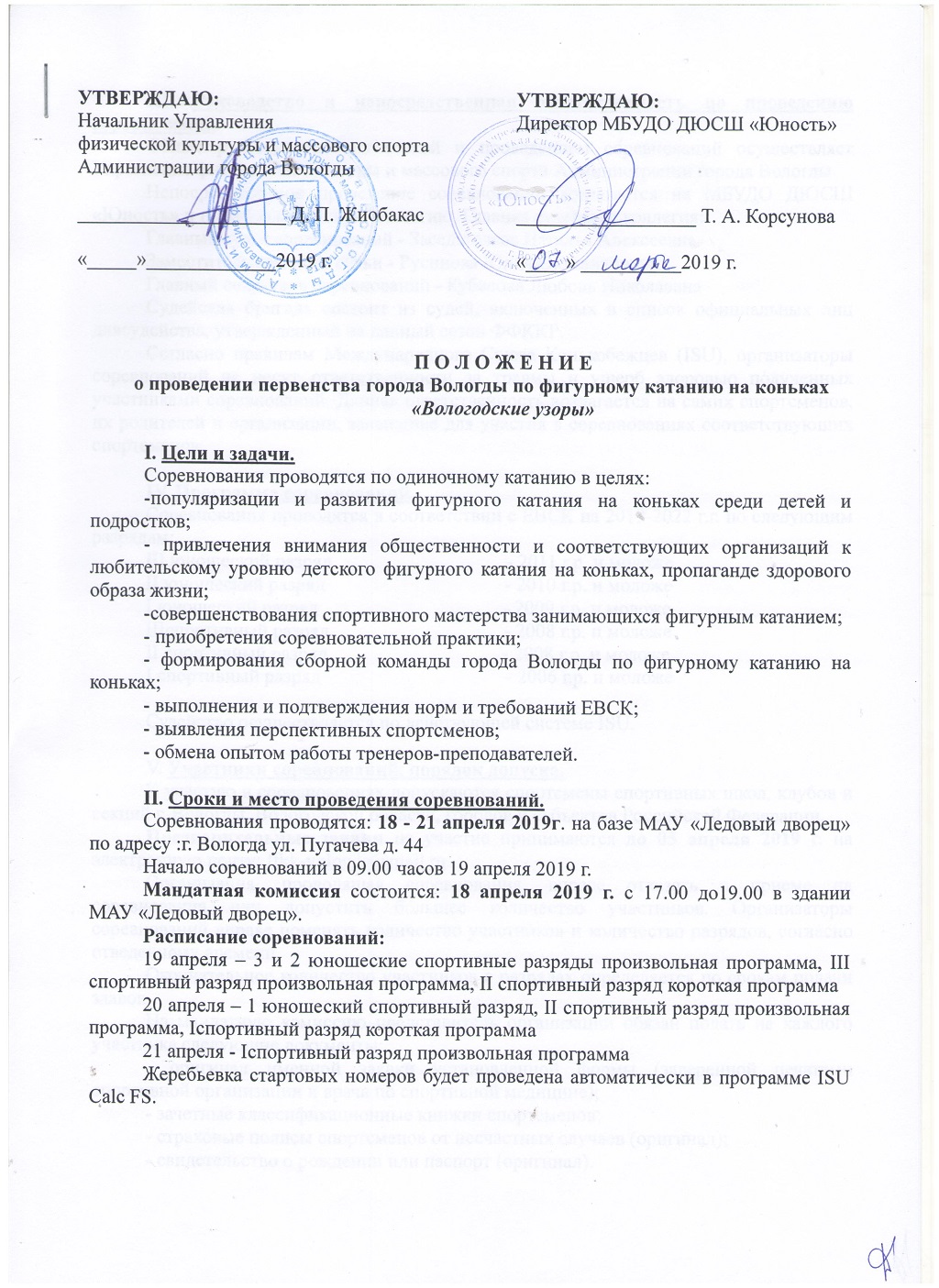 УТВЕРЖДАЮ:Начальник Управления  физической культуры и массового спортаАдминистрации г. Вологды_______________ Д. П. Жиобакас«_____»_____________2019г.УТВЕРЖДАЮ:Директор МБУДО ДЮСШ «Юность»_________ Т. А. Корсунова«____» __________2019 г.№ п/пФамилия, имя, отчество участникаГод рожденияИмеет разрядРазряд, по которому выступаетТренерВиза врача12Вологодская городская общественная организация«Федерация фигурного катания на коньках г. Вологды»(ВГОО ФФКК г. Вологды)ул. Чехова , д.4, кв.97  г. Вологда. 160009тел. +79212314597, +79211231619 E-mail: ffkk-vologda@mail.ruОГРН 1133500000501  ИНН / КПП 3525286355 / 352501001р/сч 40703810331600007195  Филиал № 7806 ВТБ 24 (ПАО) г. Санкт - Петербург, БИК 044030707     к/сч 30101810240300000707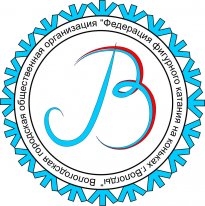 